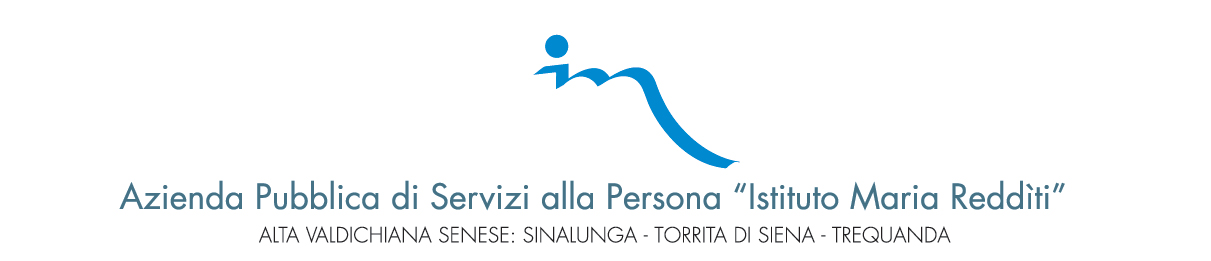 Allegato AAll’Azienda Pubblica di Servizi alla Persona“Istituto Maria Redditi”Via Costarella, 214/a53048 Sinalunga (SI)CONCORSO PUBBLICO PER ESAMI PER L’ASSUNZIONE A TEMPO DETERMINATO PIENO E/O PARZIALE DI N. 1 (UNA) FIGURA PROFESSIONALE NEL PROFILO DI “FUNZIONARIO-FARMACISTA”- Categoria D - Posizione economica D/1Farmacie Comunale di Sinalunga e Farmacia Comunale di Valiano di Montepulcianoil/la sottoscritto/a ___________________________________________________________________nato/a ________________________________________________ prov. _______ il ______________residente in ____________________________________________prov. _______ cap ___________tel. _________________ cell. ____________________ e-mail ______________________________CHIEDEdi partecipare al concorso di cui in oggetto.a tal fine, consapevole delle sanzioni penali previste per il caso di dichiarazioni mendaci e di falsità in atti, così come stabilito dall’art. 76 del d.p.r. n. 445/2000, nonché di quanto previsto dall’art. 75 del medesimo d.p.r. n. 445/2000DICHIARAsotto la propria responsabilità ai sensi degli articoli 46 e 47 del richiamato d.p.r. n. 445/2000 quanto segue:di essere cittadini/a italiano/a o di stato appartenente all’unione europea in possesso dei requisiti previsti dall’ art 3 del dpcm 7.2. 1994 n 174;di essre iscritto nelle liste elettorali del Comune di______________di essere in possesso, ai fini dell’ammissione al concorso in oggetto, dei seguenti titoli di studio   e professionali, indicati nel bando quali requisiti di ammissione;3.1 titolo di studio _____________________________________________conseguito in data ____________ con votazione di ______ rilasciato da _____________________________3.2 abilitazione professionale allo svolgimento della professione di farmacista conseguita come di seguito:____________________________________3.3 iscrizione all’ordine professionale dei farmacisti della provincia di:_________________________________ con i seguenti estremi:n° iscrizione all’ordine__________________________ dal ______________________di non aver riportato condanne penali con sentenza passata ingiudicata relativa ai reati comunque ostativi all’assunzione presso una pubblica amministrazione, ai sensi di disposizioni di legge e contrattuali applicabili ai dipendenti degli enti locali e di non essere sottoposti a misure di sicurezza, non avere procedimenti penali in corso, ne trovarsi in alcuna condizione di incompatibilitàdi non essere stato/a destituito/a o dispensato/a dall’impiego presso la pubblica amministrazione per persistente insufficiente rendimento, ovvero dichiarati decaduti per aver conseguito la nomina mediante la produzione di documenti falsi o viziati da invalidita’ insanabile;di aver diritto ai seguenti titoli di preferenza_____________________________________________________________Di autorizzare l’A.P.S.P. Istituto Maria Redditi alla pubblicazione dei propri dati sul proprio sito istituzionale per tutte le comunicazioni inerenti la selezione.Il sottoscritto chiede che eventuali comunicazioni relative alla presente procedura siano inviate all’indirizzo sopra indicato ovvero al seguente recapito:________________________________________________________________________________Dichiara, altresì, di aver preso visione del bando di concorso in oggetto e di accettare le relative clausole.Autorizza il trattamento dei dati personali nel rispetto del Regolamento U.E. n. 679 del 2016.Allega alla presente la seguente documentazione:1. copia del documento di identità in corso di validità2. Autocertificazione copia conforme all’originale (Art. 47 DPR n. 445/2000) (Allegato B)Data ________________________								Firma ________________________